V2 – Kohlenstoffdioxid in der AtemluftMaterialien: 		Becherglas, Strohhalm,Chemikalien:		KalkwasserDurchführung: 		Ein Becherglas wird mit Kalkwasser befüllt (ca. 25 mL). Über einen Strohhalm wird anschließend Atemluft in das Kalkwasser geblasen. Dabei wird die Farbe des Kalkwassers beobachtet. Beobachtung:			Das Kalkwasser trübt sich nach einer Zeit und ein weißer Niederschlag fällt aus. Deutung:			Kalkwasser dient als Nachweisreagenz für Kohlenstoffdioxid. Wird die kohlenstoffdioxidhaltige Atemluft in das Kalkwasser geblasen findet folgende Reaktion statt: 			Wortgleichung: Kalkwasser + Kohlenstoffdioxid reagiert zu Wasser und Kalk			Formelgleichung:  Entsorgung:	           	Die Kalkwasser-Lösung wird zunächst neutralisiert und kann anschlie-			ßend über den Ausguss entsorgt werden.Literatur:		-GefahrenstoffeGefahrenstoffeGefahrenstoffeGefahrenstoffeGefahrenstoffeGefahrenstoffeGefahrenstoffeGefahrenstoffeGefahrenstoffeKalkwasserKalkwasserKalkwasserH: 315, 318, 335H: 315, 318, 335H: 315, 318, 335P: 280, 301+310, 302+352, 305, 351, 310,261,304+340P: 280, 301+310, 302+352, 305, 351, 310,261,304+340P: 280, 301+310, 302+352, 305, 351, 310,261,304+340CalciumcarbonatCalciumcarbonatCalciumcarbonat------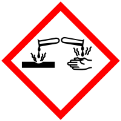 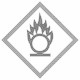 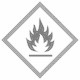 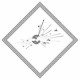 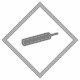 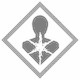 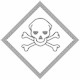 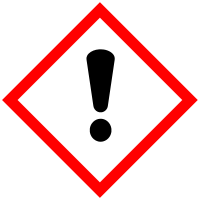 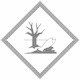 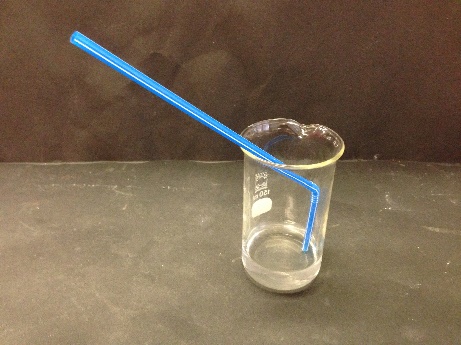 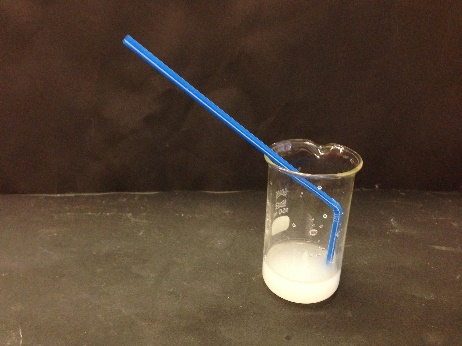 Abb. 6 – Kalkwasser vor dem Einleiten (links) und nach dem Einleiten von Atemluft (rechts).Abb. 6 – Kalkwasser vor dem Einleiten (links) und nach dem Einleiten von Atemluft (rechts).